The following is to ensure school-level parent and family engagement plans meet the requirements of Section 1116(b) of the Elementary and Secondary Education Act (ESEA), as amended by the Every Student Succeeds Act (ESSA).Assurances The above named school agrees to the following assurances:Involve parents of children served in Title I, Part A in decisions about how Title I Part A funds are spent;Carry out the programs, activities, and procedures in accordance with the definitions in Section 8101 of ESEA;Jointly develop/revise plan with parents and make available to the local community;Involve parents and families in planning, reviewing, and improving schoolwide program plan;Use the findings of the parent and family engagement plan review to design strategies for more effective engagement, and to review, if necessary, the school’s parent and family engagement plan;Provide each family with timely notice information regarding their right to request information on the professional qualifications of the student’s classroom teachers and paraprofessionals;Notify each family, in a timely manner, when their child has been assigned, or has been taught for four or more consecutive weeks, by a teacher(s) who is out of field;Provide each family with an individualized student report about the performance of their child(ren) on the State assessments [ESEA Section 1116]Mission StatementInvolvement of Parents Coordination and Integration with Other Federal ProgramsAnnual Parent Meeting Flexible Parent Meetings Building CapacityStaff DevelopmentOther ActivitiesCommunicationAccessibility Discretionary Activities (optional)BarriersSchool-Parent Compact AdoptionThe Parent and Family Engagement Policy has been developed jointly with, and agreed on with, parents of children participating in Title I, Part A programs, as evidenced by (See below for sample evidence.  List here.)This policy was adopted by the school on and will be in effect for the period of .The school will distribute this policy to all parents of participating Title I, Part A children on or before .Provide evidence that this policy has been developed with input from parents based on the review of the previous school year’s Parent and Family Engagement Plan, if applicable. (Previously referred to as the Parent Involvement Plan – PIP) The following documents can be scanned with this document and submitted as evidence: Parent surveys of previous year’s events and activitiesAny SAC and/or PTA artifacts with Title I/PFE topics on the agendaParent Feedback Summary of PFEP EvaluationParent and Family Engagement Activities Tracking Form 1. Does the mission statement include:How the parent and family engagement plan is a shared responsibility?How the parent and family engagement plan will assist in providing high quality instruction for all learners?The mission of Lawton Chiles Elementary School is to lead our students to success with the support and involvement of families and the community.We are committed to working jointly with parents/families to develop a plan for activities and workshops that support high quality instruction for all learners. 2. Does the plan include:How the school will involve the parents and families in an organized, ongoing, and timely manner in the planning, review and improvement of Title I programs, including involvement in decision making of how funds for Title I will be used [ESEA Section 1116]?Lawton Chiles Elementary will ensure the organized, ongoing and timely manner of involving parents through the following methods:Home-to-school and school-to-home communication in English and Spanish.Student plannersFlyersNewslettersConnect Orange messages (English and Spanish)MarqueeClass Dojo/ FacebookSchool WebsiteAt Lawton Chiles Elementary parents and families are involved in the planning, review and improvement of Title I programs, including involvement in the decision making of how funds for Title I will be used by: AttendingSchool Advisory Council (SAC) meetings Multilingual Parent Leadership Council (MPLC) meetingsTitle I Annual MeetingParticipating InParent and family engagement capacity-building activities (Parent Academy, Virtual Parent Academy, workshops, etc.)ReviewingAcademic dataPrevious school year Parent and Family Engagement Plan (formerly known as Parent Involvement Plan- PIP)3. Does the plan include:How the school will coordinate and integrate parent and family engagement programs and activities?How the school will coordinate and integrate parent and family activities that teach parents how to help their child(ren) at home [ESEA Section 1116]?Lawton Chiles Elementary School encourages all of our parents to be involved in all aspects of its Title 1 programs. Lawton Chiles Elementary will coordinate and integrate parent and family engagement programs and activities through a host of planned events throughout the school year, such as Literacy, Math, and Science nights. These activities will teach parents how to help their child(ren) at home through the implementation of various best known practices that are linked to learning. Below you will find the delineated program and coordination for each school-based program. ProgramCoordinationPre-K VaryingExceptionalities ESE - IDEA-The school will work with the VE teachers and paraprofessionals to coordinate transitions for students into the regular classroom. Meetings will be held to discuss student needs and develop new IEPs. Pre-K families will be invited to all Family Night events. Title I-Administration and the Title I contact will coordinate with the Title I office to provide opportunities for parent and family engagement at home, at school and in the community. Title II-The school will continue to work on informing parents of Florida Standards. Teachers will learn about these standards through Title II funds.  Title III-Provides funding for our ELL students’ Imagine Learning to support their oral language development. Title X-McKinney-Vento Program (MVP) provides support to our homeless students.4. Does the plan include:A description of the specific steps the school will take to conduct the annual meeting to inform parents and families of participating children about the school’s Title I program? A description of the nature of the Title I Program that is shared with parents (schoolwide or targeted assistance)?A description of how the meeting will cover adequate yearly progress (AYP), school choice, and the rights of parents are covered at the annual meeting? Lawton Chiles Elementary will host an annual Title I meeting to inform parents and families of children participating in the Title I program at the beginning of the school year. We will host a single meeting to educate parents via the following methods:Annual Yearly Progress (AYP) via PowerPoint Presentation and handoutsSchool Choice via district handouts and policies The rights of parents via brochure and other resources Parents and families are informed of the nature of the Title I program by the following statement: Title I schools receive services from the largest federal aid to education program in existence. Title I has been in existence since 1965 and continues to level the academic playing field for children victimized by poverty. Title I funds provide services and educational programs to help students achieve. Title I/Migrant Programs administer in excess of $500 million in federal funds to school districts and agencies in Florida for high quality supplemental instruction and support services for educationally disadvantaged children. Our mission is to provide leadership and technical assistance to local education agencies (LEAs) and local operating agencies (LOAs) to implement programs and services that ensure that all children have a fair, equal and significant opportunity to obtain a high-quality education and reach, at a minimum, proficiency on challenging state academic achievement standards and state academic assessments. We provide service to local school districts, agencies, private schools and local neglected and delinquent institutions for Title I, Migrant, and Homeless Programs.For more information please visit the Florida Department of Education, Office of Title I Programs and Academic Intervention Services at http://www.fldoe.org/bsa/title1/title_compile.asp and our district’s Title I website https://www.ocps.net/departments/title_i.Below are the specific steps that Lawton Chiles Elementary will take to conduct the Title I Annual Meeting.Lawton Chiles Elementary will host an annual Title I meeting to inform parents and families of children participating in the Title I program at the beginning of the school year. We will host a single meeting to educate parents via the following methods:Annual Yearly Progress (AYP) via PowerPoint Presentation and handoutsSchool Choice via district handouts and policies The rights of parents via brochure and other resources Parents and families are informed of the nature of the Title I program by the following statement: Title I schools receive services from the largest federal aid to education program in existence. Title I has been in existence since 1965 and continues to level the academic playing field for children victimized by poverty. Title I funds provide services and educational programs to help students achieve. Title I/Migrant Programs administer in excess of $500 million in federal funds to school districts and agencies in Florida for high quality supplemental instruction and support services for educationally disadvantaged children. Our mission is to provide leadership and technical assistance to local education agencies (LEAs) and local operating agencies (LOAs) to implement programs and services that ensure that all children have a fair, equal and significant opportunity to obtain a high-quality education and reach, at a minimum, proficiency on challenging state academic achievement standards and state academic assessments. We provide service to local school districts, agencies, private schools and local neglected and delinquent institutions for Title I, Migrant, and Homeless Programs.For more information please visit the Florida Department of Education, Office of Title I Programs and Academic Intervention Services at http://www.fldoe.org/bsa/title1/title_compile.asp and our district’s Title I website https://www.ocps.net/departments/title_i.Below are the specific steps that Lawton Chiles Elementary will take to conduct the Title I Annual Meeting.Lawton Chiles Elementary will host an annual Title I meeting to inform parents and families of children participating in the Title I program at the beginning of the school year. We will host a single meeting to educate parents via the following methods:Annual Yearly Progress (AYP) via PowerPoint Presentation and handoutsSchool Choice via district handouts and policies The rights of parents via brochure and other resources Parents and families are informed of the nature of the Title I program by the following statement: Title I schools receive services from the largest federal aid to education program in existence. Title I has been in existence since 1965 and continues to level the academic playing field for children victimized by poverty. Title I funds provide services and educational programs to help students achieve. Title I/Migrant Programs administer in excess of $500 million in federal funds to school districts and agencies in Florida for high quality supplemental instruction and support services for educationally disadvantaged children. Our mission is to provide leadership and technical assistance to local education agencies (LEAs) and local operating agencies (LOAs) to implement programs and services that ensure that all children have a fair, equal and significant opportunity to obtain a high-quality education and reach, at a minimum, proficiency on challenging state academic achievement standards and state academic assessments. We provide service to local school districts, agencies, private schools and local neglected and delinquent institutions for Title I, Migrant, and Homeless Programs.For more information please visit the Florida Department of Education, Office of Title I Programs and Academic Intervention Services at http://www.fldoe.org/bsa/title1/title_compile.asp and our district’s Title I website https://www.ocps.net/departments/title_i.Below are the specific steps that Lawton Chiles Elementary will take to conduct the Title I Annual Meeting.Activity/ TaskPerson Responsible TimelineEvidence of EffectivenessNotices sent home to parents in EnglishAnd Spanish.Title I Coordinator August 27, 2018Copy of notice with date of dissemination. Annual meeting dateposted on the marqueeSchool Administrators August 27, 2018Picture and date posted Agenda andpresentation materialsdevelopedSchool AdministratorsAugust 27, 2018Copies of Agenda Connect Orangemessage sentSchool AdministratorsSeptember 5, 2018Copy of message 5. Does the plan include:How will the school offer a flexible number of meetings, such as meeting in the morning or evening? How will the school provide, with Title I funds, transportation, child care or home visits, as such services relate to parent and family engagement [ESEA Section 1116]?Lawton Chiles Elementary will offer a number of flexible parent meetings by implementing the following: Morning, afternoon and evening opportunities for activities and teacher conferences.Developing and distributing a yearlong calendar in the first weeks of school and update as needed.Conduct parent surveys and use results to accommodate most requested times for school-wide activities.As it pertains to services related to parent and family engagement, the school will provide the following:Cover the cost of staffing a childcare room with an OCPS staff member(s) for parents to utilize during parent activities and meetings.6. Does the plan include:How the school will implement activities that will build the capacity for meaningful parent/family engagement? How will the school implement activities that will build relationships with the community to improve student achievement? How the school will provide material and training to assist parents/families to work with their child(ren)?How the school will provide other reasonable support for parent/family engagement activities [ESEA Section 1116]?Lawton Chiles Elementary takes pride in building the capacity of all key stakeholders who play a vital role in the academic success of our students. We provide both internal and external workshops and activities that strengthen these relationships throughout the school year. Our doors are open to the community through the implementation of activities during and after school that community members and organizations can volunteer to support through our Partners In Education (PIE) coordinators as well as our ADDitions coordinators. Our Parent Engagement Liaison (PEL) will be a main point of contact for parents to receive resources, support, and information about activities that engage parents and family. Below are the specific steps that Lawton Chiles Elementary will take to build capacity for meaningful parent and family engagement.Lawton Chiles Elementary takes pride in building the capacity of all key stakeholders who play a vital role in the academic success of our students. We provide both internal and external workshops and activities that strengthen these relationships throughout the school year. Our doors are open to the community through the implementation of activities during and after school that community members and organizations can volunteer to support through our Partners In Education (PIE) coordinators as well as our ADDitions coordinators. Our Parent Engagement Liaison (PEL) will be a main point of contact for parents to receive resources, support, and information about activities that engage parents and family. Below are the specific steps that Lawton Chiles Elementary will take to build capacity for meaningful parent and family engagement.Lawton Chiles Elementary takes pride in building the capacity of all key stakeholders who play a vital role in the academic success of our students. We provide both internal and external workshops and activities that strengthen these relationships throughout the school year. Our doors are open to the community through the implementation of activities during and after school that community members and organizations can volunteer to support through our Partners In Education (PIE) coordinators as well as our ADDitions coordinators. Our Parent Engagement Liaison (PEL) will be a main point of contact for parents to receive resources, support, and information about activities that engage parents and family. Below are the specific steps that Lawton Chiles Elementary will take to build capacity for meaningful parent and family engagement.Lawton Chiles Elementary takes pride in building the capacity of all key stakeholders who play a vital role in the academic success of our students. We provide both internal and external workshops and activities that strengthen these relationships throughout the school year. Our doors are open to the community through the implementation of activities during and after school that community members and organizations can volunteer to support through our Partners In Education (PIE) coordinators as well as our ADDitions coordinators. Our Parent Engagement Liaison (PEL) will be a main point of contact for parents to receive resources, support, and information about activities that engage parents and family. Below are the specific steps that Lawton Chiles Elementary will take to build capacity for meaningful parent and family engagement.Activity/ TaskPerson Responsible Correlation to Student AchievementTimelineEvidence of EffectivenessMeet the Teacher Instructional staff Teachers will introduce classroom expectations, routines, and establish rapport.August 9, 2018Connect Orange, Marquee, Sign in sheetsReport Card Conference WeekClassroom teachers Teachers will conduct individual conferences to discuss child’s test results, expectations, progress toward benchmarks, and individual needs. October 29-November 2, 2018Conference schedule, Sign in sheets Curriculum workshops/ Family Night Series (Reading, Math, Writing, Science, Arts)Instructional staff-Teachers will discuss expected grade level skills in reading, writing, or math. Parents will be given strategies and resources to assist their students in developing these skills at home. - Parents will interact with their students while learning a targeted skill.OngoingSign-in sheets, handouts, flyers, make and take activitiesConnect Orange Messages Principal, Assistant Principal Increased parental awareness of school events and participationOngoing Copies of message on fileNewsletter, website, daily planners, email communication, Campus marquee, Class Dojo and FacebookPrincipal, Assistant Principal Parents and students will have access to information about school events/ activities Ongoing Website resources, survey feedback, copies of newsletter/emailRegularly scheduled SAC/PTA/MPLC meetings Principal, Parent Representatives, ESE and ESOL SpecialistsParents will actively participate in decision-making process for school Ongoing Meeting minutes7. Does the plan include:A description of the professional development activities the school will provide to educate the teachers, specialized instructional support personnel, principals, other school leaders and other staff:- with the assistance of parents/families, in the value and utility of contributions of parents/families? - in how to reach out to, communicate with, and work with parents/families as equal partners? - in implementing and coordinating parent/family programs, and in building ties between parents/families and the school [ESEA Section 1116]?Lawton Chiles Elementary strives to build the capacity of all school staff. Throughout the year, various professional development activities are provided to educate the teachers, specialized instructional support personnel, administrators, other school leaders and other staff to build capacity in parent and family engagement.Below are the specific activities and tasks that Lawton Chiles Elementary will implement to build capacity for meaningful parent and family engagement.Lawton Chiles Elementary strives to build the capacity of all school staff. Throughout the year, various professional development activities are provided to educate the teachers, specialized instructional support personnel, administrators, other school leaders and other staff to build capacity in parent and family engagement.Below are the specific activities and tasks that Lawton Chiles Elementary will implement to build capacity for meaningful parent and family engagement.Lawton Chiles Elementary strives to build the capacity of all school staff. Throughout the year, various professional development activities are provided to educate the teachers, specialized instructional support personnel, administrators, other school leaders and other staff to build capacity in parent and family engagement.Below are the specific activities and tasks that Lawton Chiles Elementary will implement to build capacity for meaningful parent and family engagement.Lawton Chiles Elementary strives to build the capacity of all school staff. Throughout the year, various professional development activities are provided to educate the teachers, specialized instructional support personnel, administrators, other school leaders and other staff to build capacity in parent and family engagement.Below are the specific activities and tasks that Lawton Chiles Elementary will implement to build capacity for meaningful parent and family engagement.Activity/ TaskPerson Responsible Correlation to Student AchievementTimelineEvidence of EffectivenessTitle I AnnualMeetingSchool administration,Title I coordinatorInformation given about the assistance programs provided to the school to help support students academically.September 6, 2018Agenda,PowerPoint, andsign-in sheetsParent and Family Engagement Professional Development Module 1 - Building Strong Partnerships with Parents and FamiliesSchooladministration,Title I coordinator, Parent Engagement Liaison (PEL)Improve school staff resources to create a welcoming school environment, understand and value the importance of parent and family engagement, and maintain strong school to home partnershipsAugust 29, 2018Sign-in sheets, exit slipsParent and Family Engagement Professional Development Module 2:Building TiesBetween Home andSchoolSchooladministration,Title I coordinator, Parent Engagement Liaison (PEL)Improve ability of staff to work with parents and familiesOctober 24, 2018Sign-in sheets, exitslipsParent and Family Engagement Professional Development Module 3:Implementation andCoordination ofParent and Family EngagementProgramsSchooladministration,Title I coordinator, Parent Engagement Liaison (PEL)Increased parent and family participation in school activities which support student achievementJanuary 16, 2019Sign-in sheets, exitslipsParent and Family Engagement Professional Development Module 4:Communicatingand Working withParents as Equal PartnersSchooladministration,Title I coordinator, Parent Engagement Liaison (PEL)Improved relationship, communication and collaboration betweenparents and schoolMarch 6, 2019Sign-in sheets, exitslips8. Does the plan include:How other activities, such as the parent resource center, the school will conduct to encourage and support parents and families in more meaningful engagement in the education of their child(ren) [ESEA Section 1116]?Lawton Chiles Elementary will use various school resources to assist parents and families with their needs. The following are some of the school resources available to parents and families: The front office have a resource center that includes information about but not limited to the following Homeless EducationCounseling ServicesExceptional Education Services Behavioral Support Services And other resources outside of the schoolThe Media Center offers computer access to allow students and parent’s access to district applications and other materials during extended hours weekly. District Parent Academy and Virtual Academy events offered throughout the year. Below are the specific activities and tasks that Lawton Chiles Elementary will use to encourage and support parents and families in more meaningful engagement in the education of their child(ren) .Lawton Chiles Elementary will use various school resources to assist parents and families with their needs. The following are some of the school resources available to parents and families: The front office have a resource center that includes information about but not limited to the following Homeless EducationCounseling ServicesExceptional Education Services Behavioral Support Services And other resources outside of the schoolThe Media Center offers computer access to allow students and parent’s access to district applications and other materials during extended hours weekly. District Parent Academy and Virtual Academy events offered throughout the year. Below are the specific activities and tasks that Lawton Chiles Elementary will use to encourage and support parents and families in more meaningful engagement in the education of their child(ren) .Lawton Chiles Elementary will use various school resources to assist parents and families with their needs. The following are some of the school resources available to parents and families: The front office have a resource center that includes information about but not limited to the following Homeless EducationCounseling ServicesExceptional Education Services Behavioral Support Services And other resources outside of the schoolThe Media Center offers computer access to allow students and parent’s access to district applications and other materials during extended hours weekly. District Parent Academy and Virtual Academy events offered throughout the year. Below are the specific activities and tasks that Lawton Chiles Elementary will use to encourage and support parents and families in more meaningful engagement in the education of their child(ren) .Activity/ TaskPerson Responsible TimelineEvidence of EffectivenessMedia Center Media Specialist, Parent Engagement Liaison, paraprofessonalsOngoing Sign-in Sheets Virtual Academy Parent Engagement Liaison, Media SpecialistMay 2019Parent registration, Media Center Sign-in sheet Parent AcademyParent Engagement LiaisonSeptember 15, 2018 (Timbercreek H.S)Pictures, Parent Registration, Flyers 9. Does the plan include:How the school will provide timely information about the Title I programs? How the school will describe and explain the curriculum at the school, the forms of assessment used to measure student progress and the achievement levels students are expected to obtain? How, if requested by parents, the school provides opportunities for regular meetings to formulate suggestions and to participate, as appropriate, in decisions relating to the education of their child(ren)?How the school will submit parents/ families comments if the schoolwide plan is not satisfactory to them [ESEA Section 1116]?Lawton Chiles Elementary will maintain timely communication about Title I programs through the following: Hosting the Title I Annual Meeting Teachers and other staff members will support parents’ understanding of curriculum, forms and assessments used to measure progress and expected achievement through the following: School Compact Report Card Nights Progress Book Planners Parent Conferences Connect Orange Messages School Campus MarqueeClass DoJo and FacebookAnd other school communication methodsParents will be included in the formulation of suggestions and decision making through the following:One-on-one meetings with teachers, administrators, and/or support personnelParent Surveys Participation in SAC to review the School Improvement Plan (SIP), Parent and Family Engagement Plan (PFEP), and School CompactIf the school-wide plan is not satisfactory to parents, feedback will be presented at the SAC meeting for discussion, review, and needed updates.10. Does the plan include:A description of how the school will provide full opportunities for participation in parent/family engagement activities for all parents/families?A description of how the school will share information related to school and parent/family programs, meetings, school reports, and other activities in an understandable, uniform format, and in languages that the parents/families can understand? Lawton Chiles Elementary will establish a host of opportunities for parents and families to participate in school activities through ensuring multiple levels of access for parents and families. The following methods will be used:Family Nights will be presented in multiple languages to services our ELL families. Offer activities at multiple times throughout the day for parents and families to participate during the morning, evening and afternoon. We will share information through various best known practices in English and Spanish in order to reach the highest number of parents and families. The following outlines some of those methods:Home-to-school and school-to-home communication in English and Spanish Student plannersFlyersNewsletters Connect Ed messagesSchool Website EmailClass DoJo/ FacebookAnd other known best practices as needed11. Does the plan include:Any activities that are not required, but will be paid for through Title I, Part A funding (for example: home visits, transportation for meetings, activities related to parent/family engagement, etc.)Lawton Chiles Elementary will utilize Title I, Part A funding for additional activities to support student achievement.  Although not required, these activities support student achievement. Below are additional activities and tasks that Lawton Chiles Elementary will implement that are funded by Title I, Part A.Lawton Chiles Elementary will utilize Title I, Part A funding for additional activities to support student achievement.  Although not required, these activities support student achievement. Below are additional activities and tasks that Lawton Chiles Elementary will implement that are funded by Title I, Part A.Lawton Chiles Elementary will utilize Title I, Part A funding for additional activities to support student achievement.  Although not required, these activities support student achievement. Below are additional activities and tasks that Lawton Chiles Elementary will implement that are funded by Title I, Part A.Lawton Chiles Elementary will utilize Title I, Part A funding for additional activities to support student achievement.  Although not required, these activities support student achievement. Below are additional activities and tasks that Lawton Chiles Elementary will implement that are funded by Title I, Part A.Activity/ TaskPerson Responsible Correlation to Student AchievementTimelineEvidence of EffectivenessProvide training opportunities to parents to enhance the engagement of other parents.Principal;instructional staff, Parent Engagement Liaison (PEL)Increase the engagement of parents and their knowledge of student’s level of performance and needs in the classroom.OngoingSign-in sheets, Parent program surveyMaximizing parent engagement and participation in their children’s education by arranging school meetings at a variety of times, or conducting in-home conferences between teachers or other educators, who work directly with participating children, with parents who are unable to attend those conferences at school.Principal; Assistantprincipal; CRT, Parent Engagement Liaison (PEL)Increase the engagement of parents and their knowledge of student’s level of performance and needs in the classroom.OngoingSign-in sheets, Parent program survey12. Does the plan include:A description of the barriers that hindered participation by parents/families during the previous school year? A description of the steps the school will take during the upcoming school year to overcome the barriers (with particular attention paid to parents/families who are disabled, have limited English proficiency, and parents/families of migratory children [ESEA Section 1116]?Lawton Chiles Elementary, after reviewing the previous years’ Parent and Family Engagement Plan and accompanying feedback, acknowledges the existence of the following barriers to parent and family engagement:Transportation Language EducationEconomically disadvantagedBelow are the specific steps that Lawton Chiles Elementary will take to address barriers that existed in the previous year.Lawton Chiles Elementary, after reviewing the previous years’ Parent and Family Engagement Plan and accompanying feedback, acknowledges the existence of the following barriers to parent and family engagement:Transportation Language EducationEconomically disadvantagedBelow are the specific steps that Lawton Chiles Elementary will take to address barriers that existed in the previous year.Barriers (Including the Specific Subgroup)Barriers (Including the Specific Subgroup)Steps the School will Take to Overcome Transportation for parents (FRL)Transportation for parents (FRL)Look into transportation options for parents as needed. Change location of activity to a community center or alternate site.Language barrier (ELL)Language barrier (ELL)Provide Spanish and sign language translation as needed.Education barrier (FRL, SWD, ELL)Education barrier (FRL, SWD, ELL)Open House – preview of the grade level expectations for the year. Explain education terminology in a way that all are able to understand (i.e. Instead of just using the words fluency, fact family, etc.) we will accompany these terms with a definition and model strategies accordingly. Economically disadvantaged (FRL)ProvideEconomically disadvantaged (FRL)ProvideProvide food during some evening events, free lunch for all students, clothing, Thanksgiving food baskets, Christmas gifts and food. 13. Does the plan include:As a component of the school-level parent and family engagement policy/plan, each school shall jointly develop, with parents for all children served under this part, a school-parent compact that outlines how parents, the entire school staff, and students will share the responsibility for improved student academic achievement?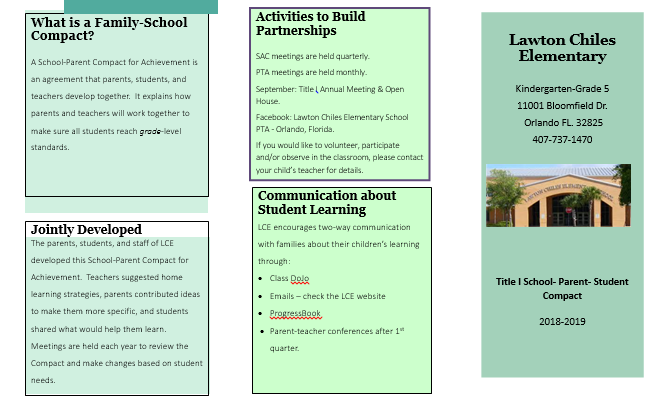 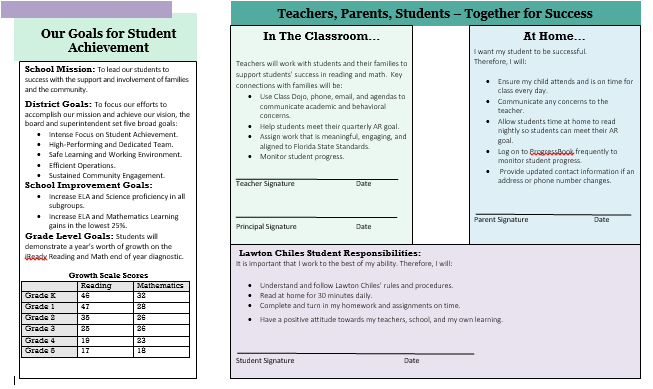 7/23/2018_2018-2019 10/1/2018 ________Signature of Authorized PersonnelDate